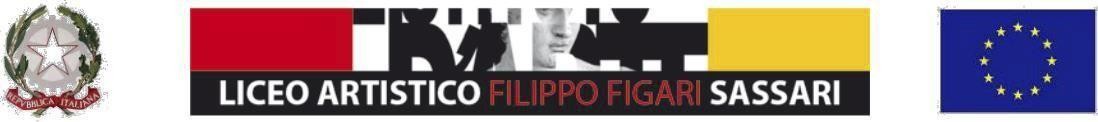 PIAZZA D'ARMI, 16 - 07100 SASSARI –Tel. 079 23 44 66 C.F. 80004610905www.liceoartisticosassari.it - sssd020006@istruzione.it -sssd020006@pec.istruzione.itAnno Scolastico 2023-24Lettera per convocazione GLOSassari …….Alla C.A.Mail figure specialistiche (si ricorda di utilizzare la mail istituzionale) A cura dei docenti di sostegno referenti degli allievi:prof. ..Oggetto: convocazione GLO, in data …./…../2023, nella SEDE CENTRALE DI PIAZZA D’ARMI, dalle ore ….. alle ore ….., per gli allievi (inserire codice e classe ).Si richiede alle SS.LL. la presenza per la partecipazione al GLO relativa agli alunni …….. per discutere i seguenti punti all’ordine del giorno:  GLO: convocazione GLO e redazione PEI provvisorioCordiali salutiIl Dirigente scolastico Mariano MuggianuFirma autografa sostituita a mezzo stampa ai sensi dell’art. 3, comma 2 del D.Lgs. n. 39/1993